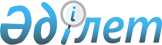 Об утверждении бюджета Ащесайского сельского округа на 2022-2024 годы
					
			С истёкшим сроком
			
			
		
					Решение Мугалжарского районного маслихата Актюбинской области от 30 декабря 2021 года № 132. Прекращено действие в связи с истечением срока
      В соответствии с пунктом 2 статьи 9-1, Бюджетного Кодекса Республики Казахстан и статьей 6 Закона Республики Казахстан "О местном государственном управлении и самоуправлении в Республике Казахстан", Мугалжарский районный маслихат РЕШИЛ:
      1. Утвердить бюджет Ащесайского сельского округа на 2022-2024 годы согласно приложениям 1, 2 и 3 соответственно, в том числе на 2022 год в следующих объемах:
      1) доходы 36 757,4 тысяч тенге:
      налоговые поступления – 2 198,4 тысяч тенге;
      неналоговые поступления – 0 тенге;
      поступления от продажи основного капитала – 478 тысяч тенге;
      поступления трансфертов – 34 081 тысяч тенге;
      2) затраты – 38 144,1 тысяч тенге:
      3) чистое бюджетное кредитование – 0 тенге:
      бюджетные кредиты – 0 тенге;
      погашение бюджетных кредитов – 0 тенге; 
      4) сальдо по операциям с финансовыми активами – 0 тенге:
      приобретение финансовых активов – 0 тенге;
      поступление от продажи финансовых активов государства – 0 тенге;
      5) дефицит (профицит) бюджета– -1 386,7 тысяч тенге;
      6) финансирование дефицита (использование профицита) бюджета – 1 386,7 тысяч тенге:
      поступление займов – 0 тенге;
      погашение займов – 0 тенге;
      используемые остатки бюджетных средств – 1 386,7 тысяч тенге.
      Сноска. Пункт 1 – в редакции решения Мугалжарского районного маслихата Актюбинской области от 24.11.2022 № 265 (вводится в действие с 01.01.2022).


      2. Принять к сведению и руководству, что в соответствии со статьей 9 Закона Республики Казахстан "О республиканском бюджете на 2022-2024 годы" установлено:
      с 1 января 2022 года:
      1) минимальный размер заработной платы – 60 000 тенге;
      2) минимальный размер государственной базовой пенсионной выплаты – 19 450 тенге;
      3) минимальный размер пенсии – 46 302 тенге;
      4) месячный расчетный показатель для исчисления пособий и иных социальных выплат, а также для применения штрафных санкций, налогов и других платежей в соответствии с законодательством Республики Казахстан – 3 063 тенге;
      5) величина прожиточного минимума для исчисления размеров базовых социальных выплат – 36 018 тенге;
      с 1 апреля 2022 года: 
      1) минимальный размер государственной базовой пенсионной выплаты – 20 191 тенге;
      2) минимальный размер пенсии – 48 032 тенге; 
      3) месячный расчетный показатель для исчисления пособий и иных социальных выплат - 3 180 тенге;
      4) величина прожиточного минимума для исчисления размеров базовых социальных выплат – 37 389 тенге.
      Сноска. Пункт 2 – в редакции решения Мугалжарского районного маслихата Актюбинской области от 27.06.2022 № 224 (вводится в действие с 01.01.2022).


      3. Учесть в бюджете Ащесайского сельского округа на 2022 год объем субвенций, передаваемые из районного бюджета в сумме 7 768 тысяч тенге.
      4. Учесть, в бюджете Ащесайского сельского округа на 2022 год поступление целевых текущих трансфертов из республиканского бюджета и Национального фонда Республики Казахстан на повышение заработной платы отдельных категорий гражданских служащих, работников организаций, содержащихся за счет средств государственного бюджета, работников казенных предприятий 381 тысяч тенге.
      Сноска. Пункт 4 – в редакции решения Мугалжарского районного маслихата Актюбинской области от 27.06.2022 № 224 (вводится в действие с 01.01.2022).


      5. Настоящее решение вводится в действие с 1 января 2022 года. Бюджет Ащесайского сельского округа на 2022 год
      Сноска. Приложение 1 – в редакции решения Мугалжарского районного маслихата Актюбинской области от 24.11.2022 № 265 (вводится в действие с 01.01.2022). Бюджет Ащесайского сельского округа на 2023 год Бюджет Ащесайского сельского округа на 2024 год
					© 2012. РГП на ПХВ «Институт законодательства и правовой информации Республики Казахстан» Министерства юстиции Республики Казахстан
				
      Секретарь Мугалжарского районного маслихата 

Р. Мусенова
Приложение 1 к решению 
Мугалжарского районного 
маслихата от 30 декабря 2021 
года № 132
Категория
Категория
Категория
Категория
Сумма (тысяч тенге)
Класс
Класс
Класс
Сумма (тысяч тенге)
Подкласс
Подкласс
Сумма (тысяч тенге)
Наименование
Сумма (тысяч тенге)
1. ДОХОДЫ
36 757,4
1
НАЛОГОВЫЕ ПОСТУПЛЕНИЯ
2 198,4
01
Подоходный налог
0,1
2
Индивидуальный подоходный налог
0,1
04
Налоги на собственность
1 540
1
Налоги на имущество
34,8
3
Земельный налог
34,5
4
Налог на транспортные средства
1 421,9
5
Единый земельный налог
48,8
05
Внутренние налоги на товары, работы и услуги
658,3
3
Поступления за использование природных и других ресурсов
649,1
4
Сборы за ведение предпринимательской и профессиональной деятельности
9,2
3
Поступления от продажи основного капитала
478
01
Продажа государственного имущества, закрепленного за государственными учреждениями
478
1
Продажа государственного имущества, закрепленного за государственными учреждениями
478
03
Продажа земли и нематериальных активов
0
1
Продажа земли
0
2
Продажа нематериальных активов
0
4
Поступления трансфертов
34 081
02
Трансферты из вышестоящих органов государственного управления
34 081
3
Трансферты из районного (города областного значения) бюджета
34 081
Функциональная группа
Функциональная группа
Функциональная группа
Функциональная группа
Функциональная группа
Сумма (тысяч тенге)
Функциональная подгруппа
Функциональная подгруппа
Функциональная подгруппа
Функциональная подгруппа
Сумма (тысяч тенге)
Администратор бюджетных программ
Администратор бюджетных программ
Администратор бюджетных программ
Сумма (тысяч тенге)
Программа
Программа
Сумма (тысяч тенге)
Наименование
Сумма (тысяч тенге)
ІІ. ЗАТРАТЫ
38 144,1 
01
Государственные услуги общего характера
27 401,4
1
Представительные, исполнительные и другие органы, выполняющие общие функции государственного управления
27 401,4
124
Аппарат акима города районного значения, села, поселка, сельского округа
27 401,4
001
Услуги по обеспечению деятельности акима города районного значения, села, поселка, сельского округа
26 351,4
022
Капитальные расходы государственного органа
1 050
07
Жилищно-коммунальное хозяйство
3 464,9
3
Благоустройство населенных пунктов
3 464,9
124
Аппарат акима города районного значения, села, поселка, сельского округа
3 464,9
008
Освещение улиц в населенных пунктах
2 080
011
Благоустройство и озеленение населенных пунктов
1 384,9
12
Транспорт и коммуникации
7 276
1 
Автомобильный транспорт
7 276
124 
Аппарат акима города районного значения, села, поселка, сельского округа
7 276
013 
Обеспечение функционирования автомобильных дорог в городах районного значения, селах, поселках, сельских округах
6 600
045
Капитальный и средний ремонт автомобильных дорог в городах районного значения, селах, поселках, сельских округах
676
15
Трансферты
1,8
1
Трансферты
1,8
124
Аппарат акима города районного значения, села, поселка, сельского округа
1,8
048
Возврат неиспользованных (недоиспользованных) целевых трансфертов
1,8
V. Дефицит (профицит) бюджета
-1 386,7
VI. Финансирование дефицита (использование профицита) бюджета
1 386,7
8
Используемые остатки бюджетных средств
1 386,7
01
Остатки бюджетных средств
1 386,7
1
Свободные остатки бюджетных средств
1 386,7
01
Свободные остатки бюджетных средств
1 386,7Приложение 2 к решению 
Мугалжарского районного 
маслихата от 30 декабря 2021 
года № 132
категория
категория
категория
категория
сумма (тысяч тенге)
класс
класс
класс
сумма (тысяч тенге)
подкласс
подкласс
сумма (тысяч тенге)
наименование
сумма (тысяч тенге)
1. ДОХОДЫ
29 488
1
НАЛОГОВЫЕ ПОСТУПЛЕНИЯ
1 244
01
Подоходный налог
61
2
Индивидуальный подоходный налог
61
04
Налоги на собственность
813
1
Налоги на имущество
13
3
Земельный налог
244
4
Налог на транспортные средства
535
5
Единый земельный налог
21
05
Внутренние налоги на товары, работы и услуги
368
3
Поступления за использование природных и других ресурсов
368
3
Поступления от продажи основного капитала
2
03
Продажа земли и нематериальных активов
2
1
Продажа земли
1
2
Продажа нематериальных активов
1
4
Поступления трансфертов
28 244
функциональная группа
функциональная группа
функциональная группа
функциональная группа
функциональная группа
сумма (тысяч тенге)
функциональная подгруппа
функциональная подгруппа
функциональная подгруппа
функциональная подгруппа
сумма (тысяч тенге)
администратор бюджетных программ
администратор бюджетных программ
администратор бюджетных программ
сумма (тысяч тенге)
программа
программа
сумма (тысяч тенге)
Наименование
сумма (тысяч тенге)
ІІ. ЗАТРАТЫ
29 488
01
Государственные услуги общего характера
23 872
1
Представительные, исполнительные и другие органы, выполняющие общие функции государственного управления
23 872
124
Аппарат акима города районного значения, села, поселка, сельского округа
23 872
001
Услуги по обеспечению деятельности акима города районного значения, села, поселка, сельского округа
23 372
07
Жилищно-коммунальное хозяйство
500
3
Благоустройство населенных пунктов
2 256
124
Аппарат акима города районного значения, села, поселка, сельского округа
2 256
008
Освещение улиц в населенных пунктах
2 256
12
Транспорт и коммуникации
2 256
1 
Автомобильный транспорт
3 360
124 
Аппарат акима города районного значения, села, поселка, сельского округа
3 360
013 
Обеспечение функционирования автомобильных дорог в городах районного значения, селах, поселках, сельских округах
3 360
V. Дефицит (профицит) бюджета
3 360
VI. Финансирование дефицита (использование профицита) бюджета
0Приложение 3 к решению 
Мугалжарского районного 
маслихата от 30 декабря 2021 
года № 132
категория
категория
категория
категория
сумма (тысяч тенге)
класс
класс
класс
сумма (тысяч тенге)
подкласс
подкласс
сумма (тысяч тенге)
наименование
сумма (тысяч тенге)
1. ДОХОДЫ
30 768
1
НАЛОГОВЫЕ ПОСТУПЛЕНИЯ
1 226
01
Подоходный налог
61
2
Индивидуальный подоходный налог
61
04
Налоги на собственность
784
1
Налоги на имущество
13
3
Земельный налог
34
4
Налог на транспортные средства
716
5
Единый земельный налог
21
05
Внутренние налоги на товары, работы и услуги
379
3
Поступления за использование природных и других ресурсов
379
3
Поступления от продажи основного капитала
2
03
Продажа земли и нематериальных активов
2
1
Продажа земли
1
2
Продажа нематериальных активов
1
4
Поступления трансфертов
29 542
функциональная группа
функциональная группа
функциональная группа
функциональная группа
функциональная группа
сумма (тысяч тенге)
функциональная подгруппа
функциональная подгруппа
функциональная подгруппа
функциональная подгруппа
сумма (тысяч тенге)
администратор бюджетных программ
администратор бюджетных программ
администратор бюджетных программ
сумма (тысяч тенге)
программа
программа
сумма (тысяч тенге)
Наименование
сумма (тысяч тенге)
ІІ. ЗАТРАТЫ
30 768
01
Государственные услуги общего характера
23 872
1
Представительные, исполнительные и другие органы, выполняющие общие функции государственного управления
23 872
124
Аппарат акима города районного значения, села, поселка, сельского округа
23 872
001
Услуги по обеспечению деятельности акима города районного значения, села, поселка, сельского округа
23 372
07
Жилищно-коммунальное хозяйство
500
3
Благоустройство населенных пунктов
3 368
124
Аппарат акима города районного значения, села, поселка, сельского округа
3 368
008
Освещение улиц в населенных пунктах
3 368
011
Благоустройство и озеленение населенных пунктов
3 528
12
Транспорт и коммуникации
3 528
1 
Автомобильный транспорт
3 528
124 
Аппарат акима города районного значения, села, поселка, сельского округа
3 528
013 
Обеспечение функционирования автомобильных дорог в городах районного значения, селах, поселках, сельских округах
3 528
V. Дефицит (профицит) бюджета
0
VI. Финансирование дефицита (использование профицита) бюджета
0